Question 1EASY MARKS: 2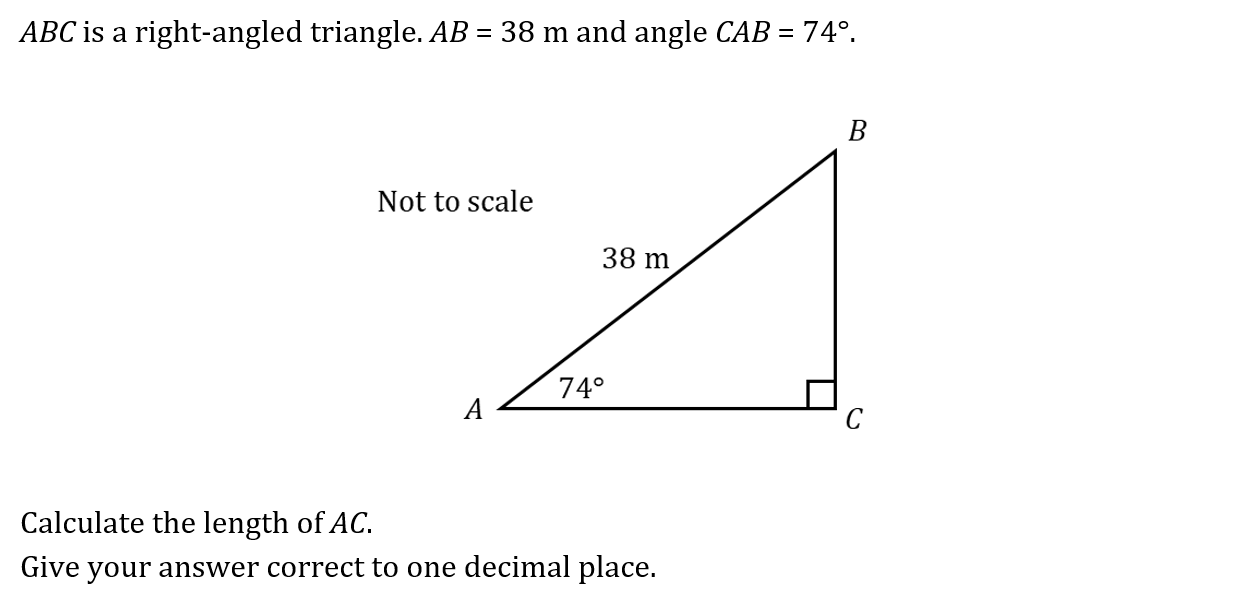 Assess your scoreNo idea Unsure Got itVIEW ANSWERNEXT QUESTIONCLOSEQuestion 1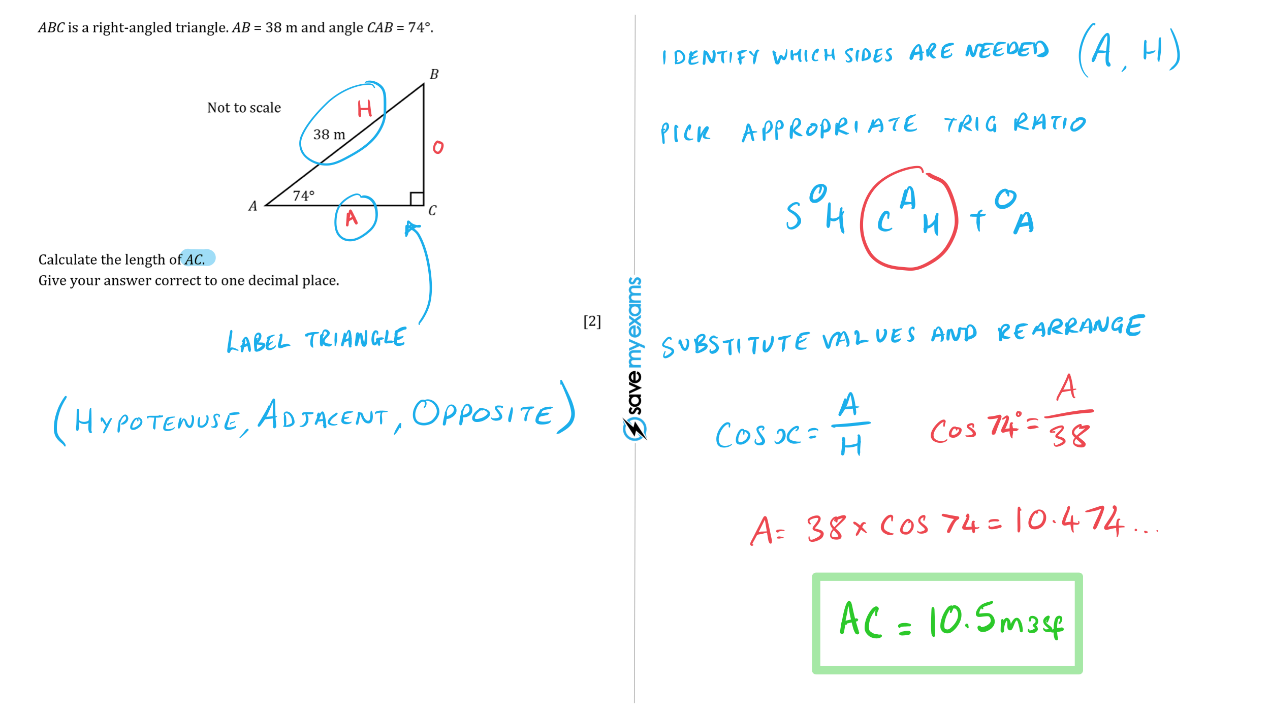 Question 2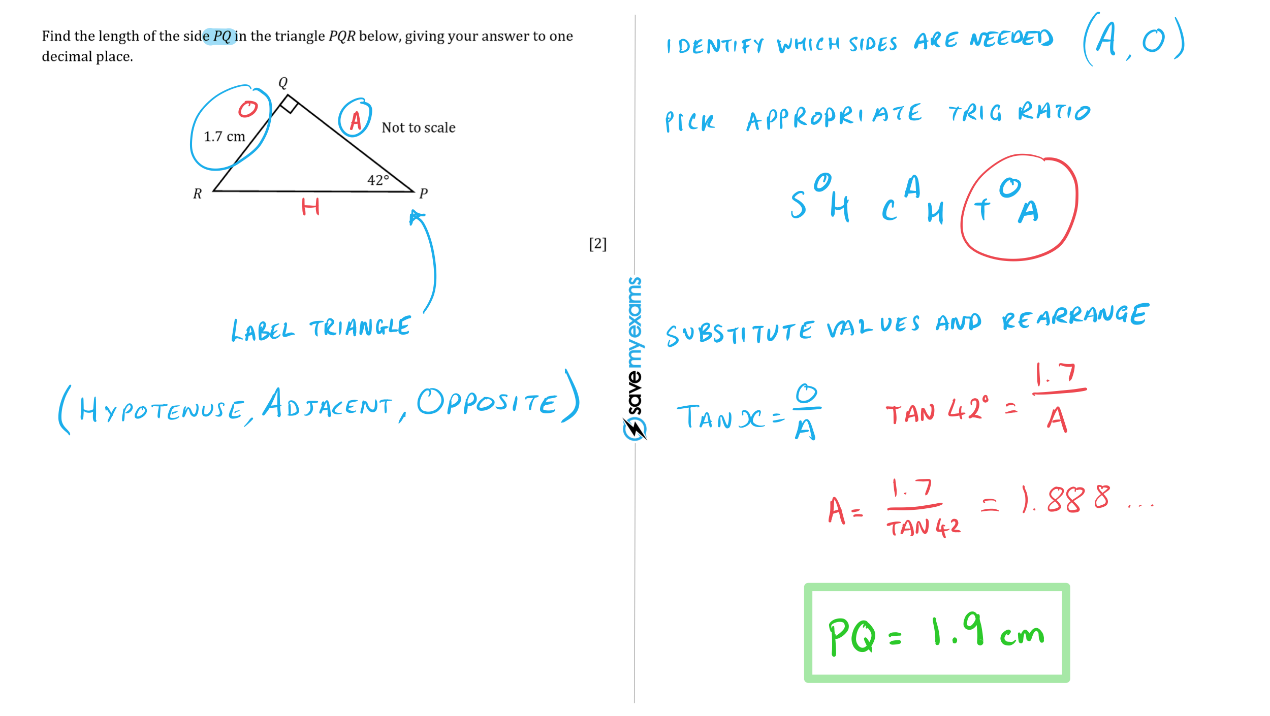 Question 3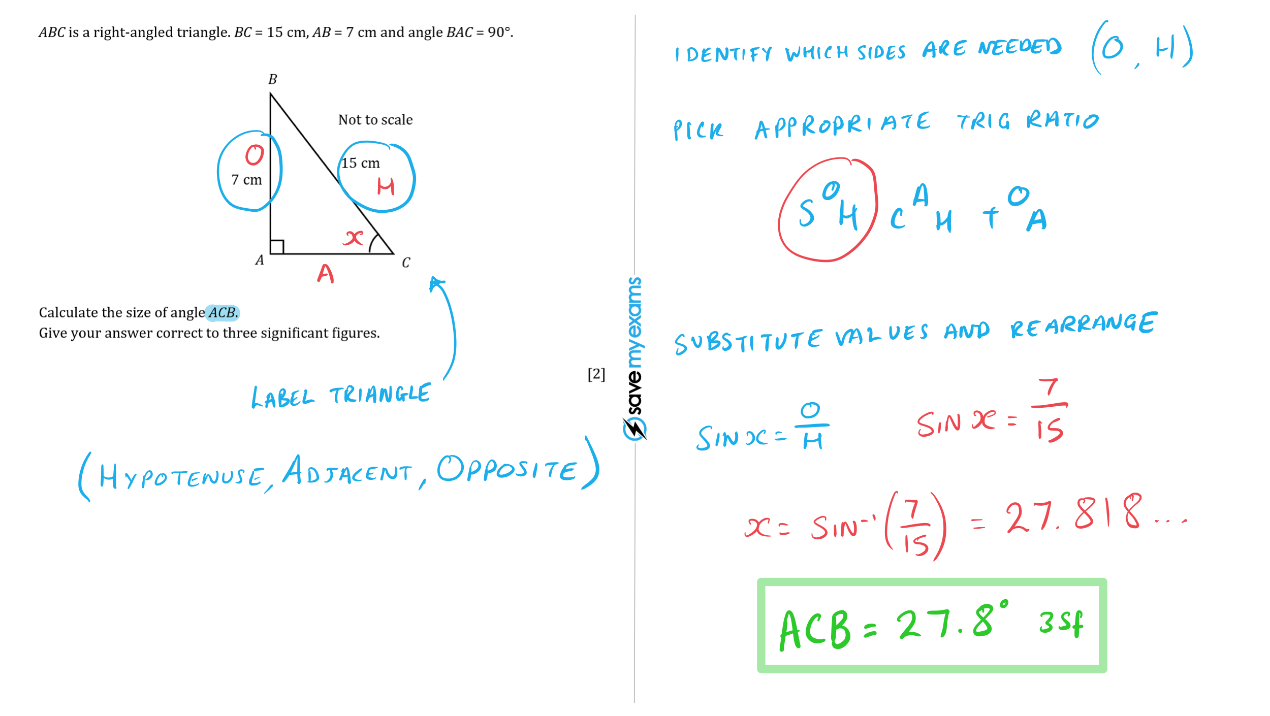 Question 4a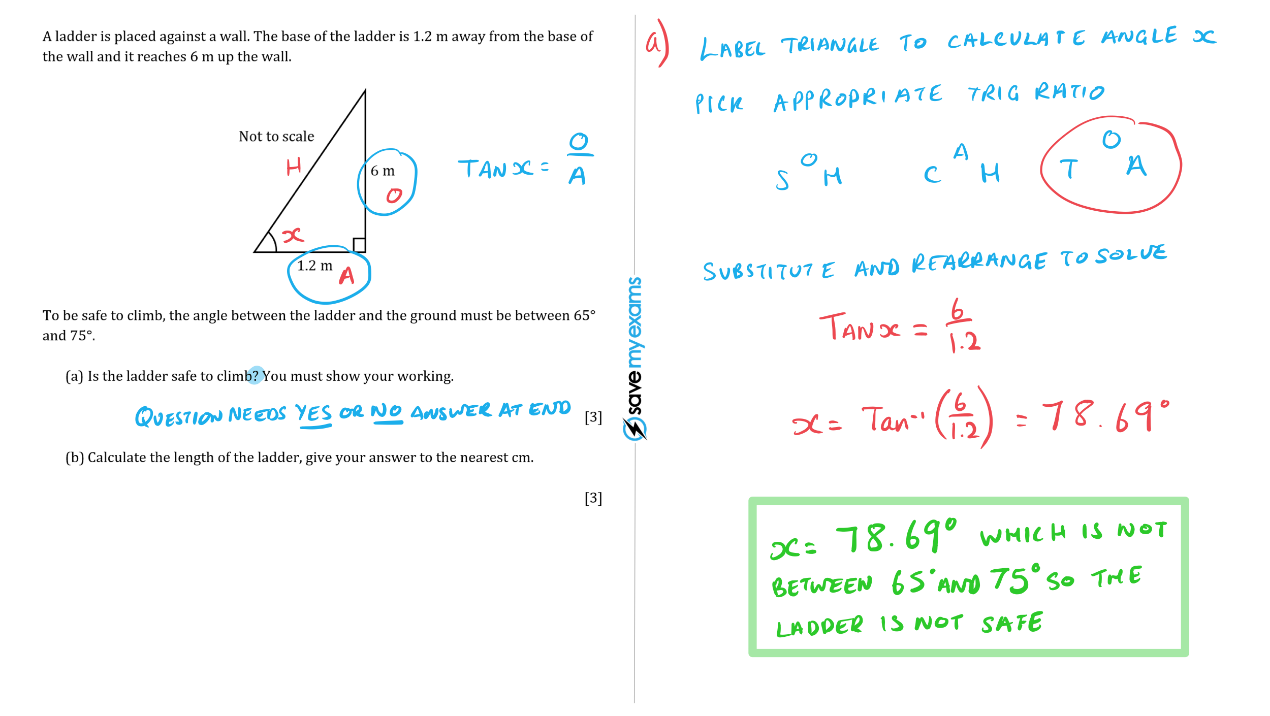 Question 4b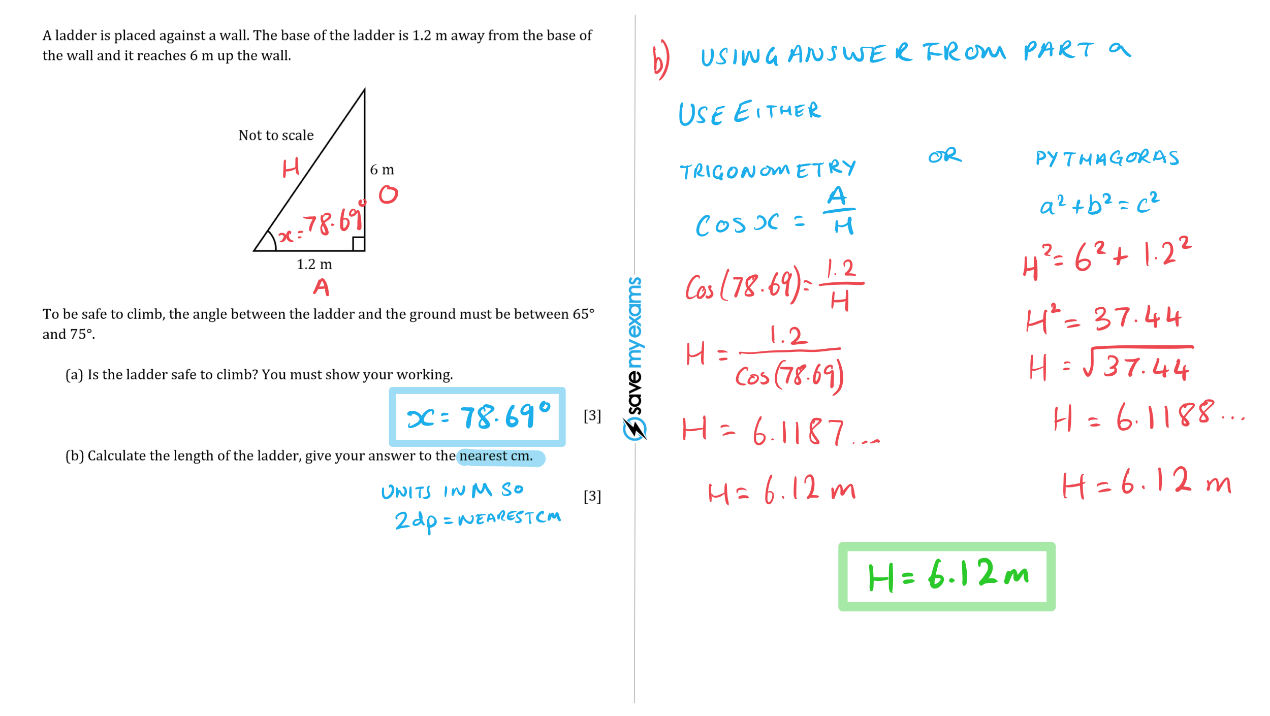 Question 5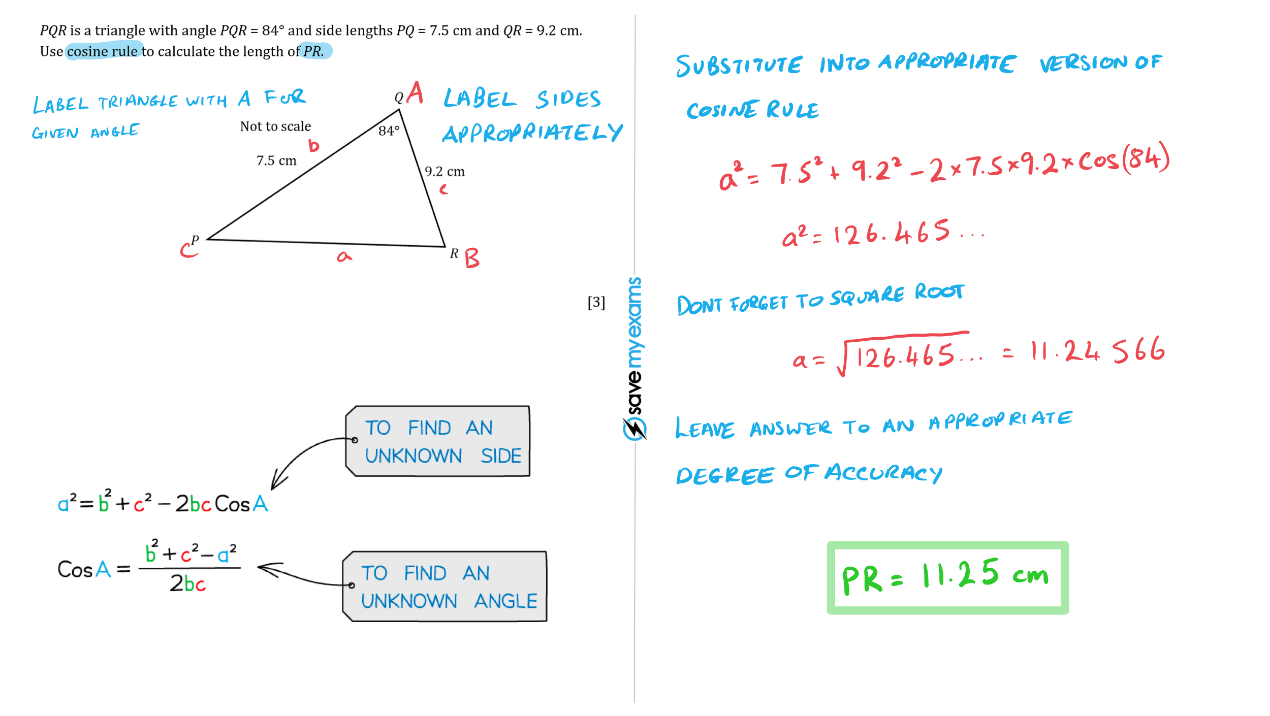 Question 6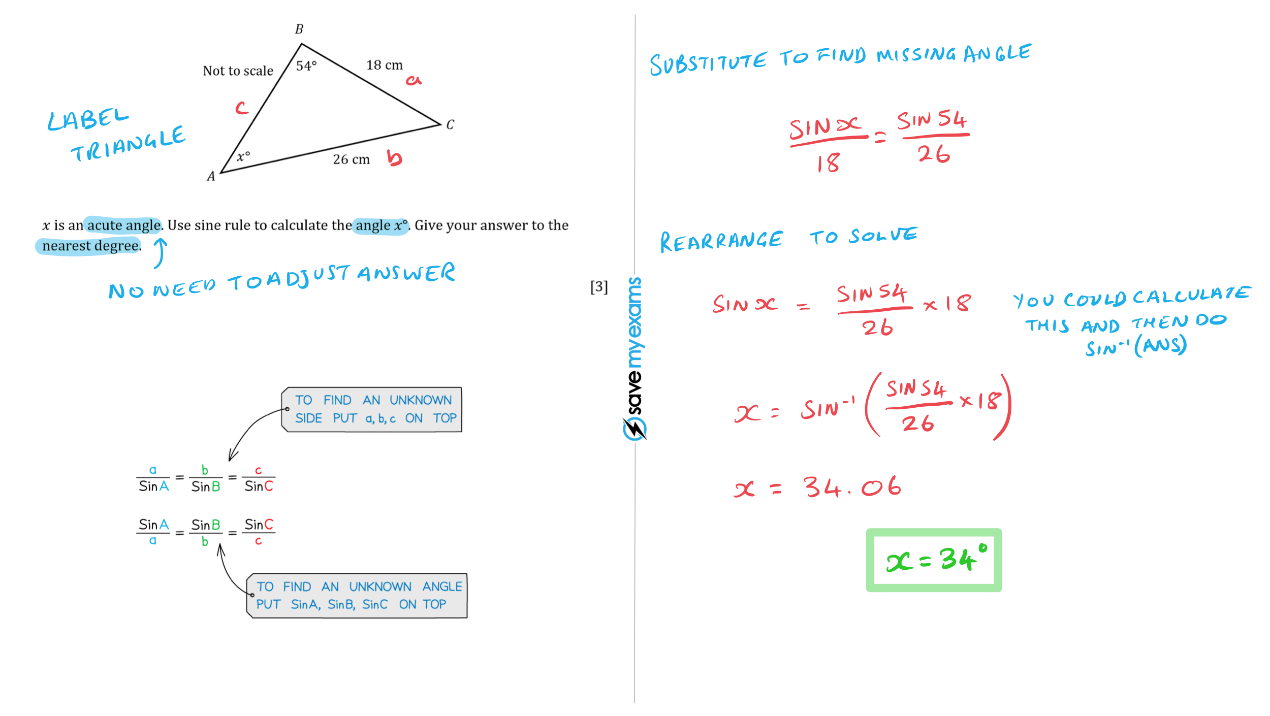 Question 7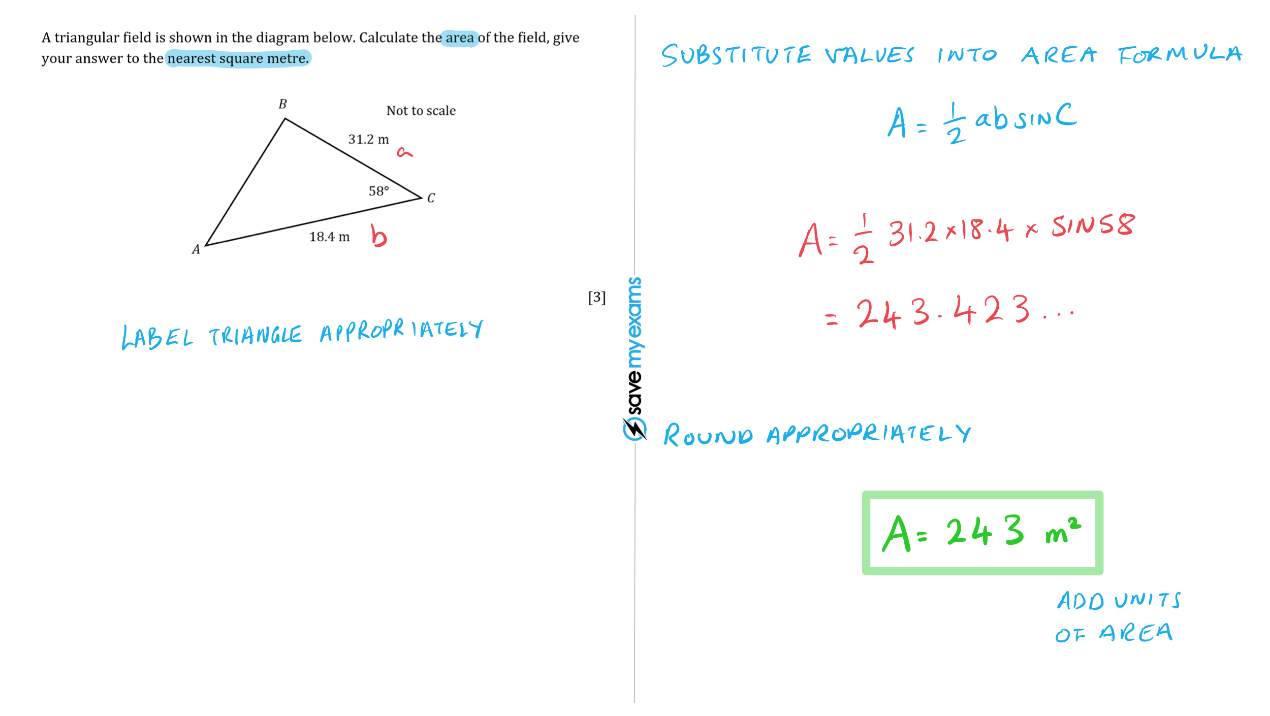 Question 8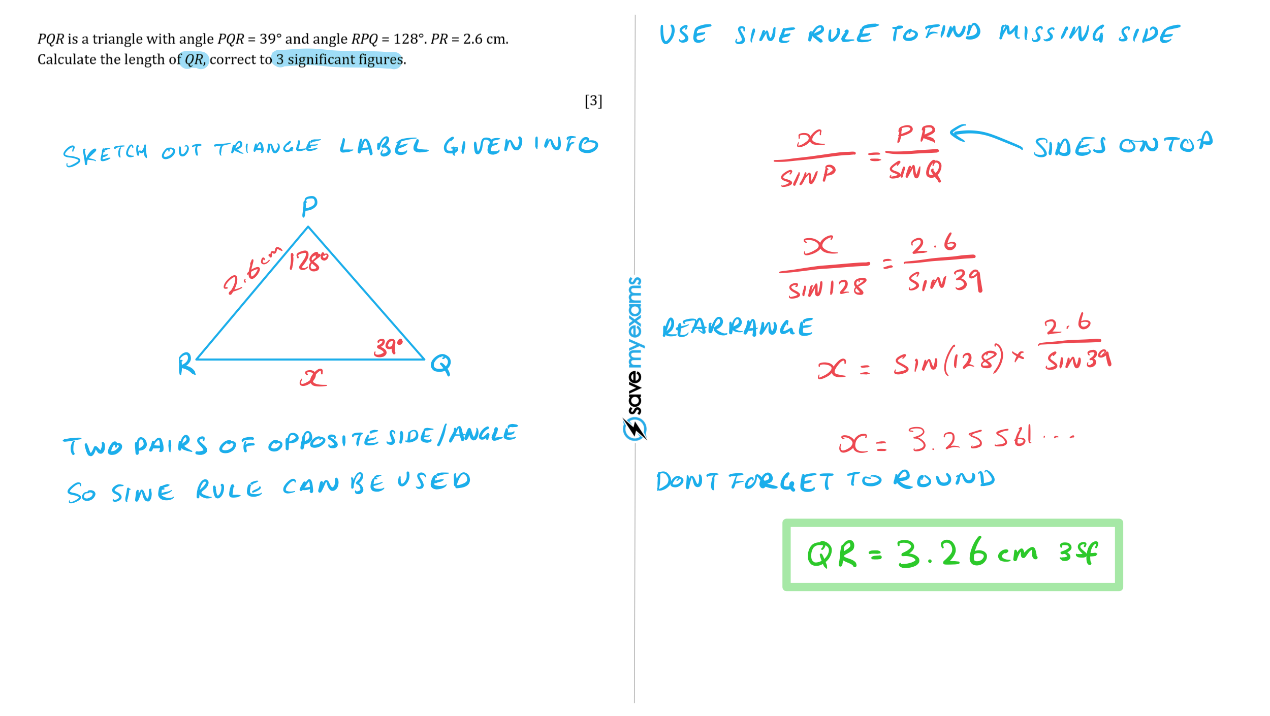 Question 9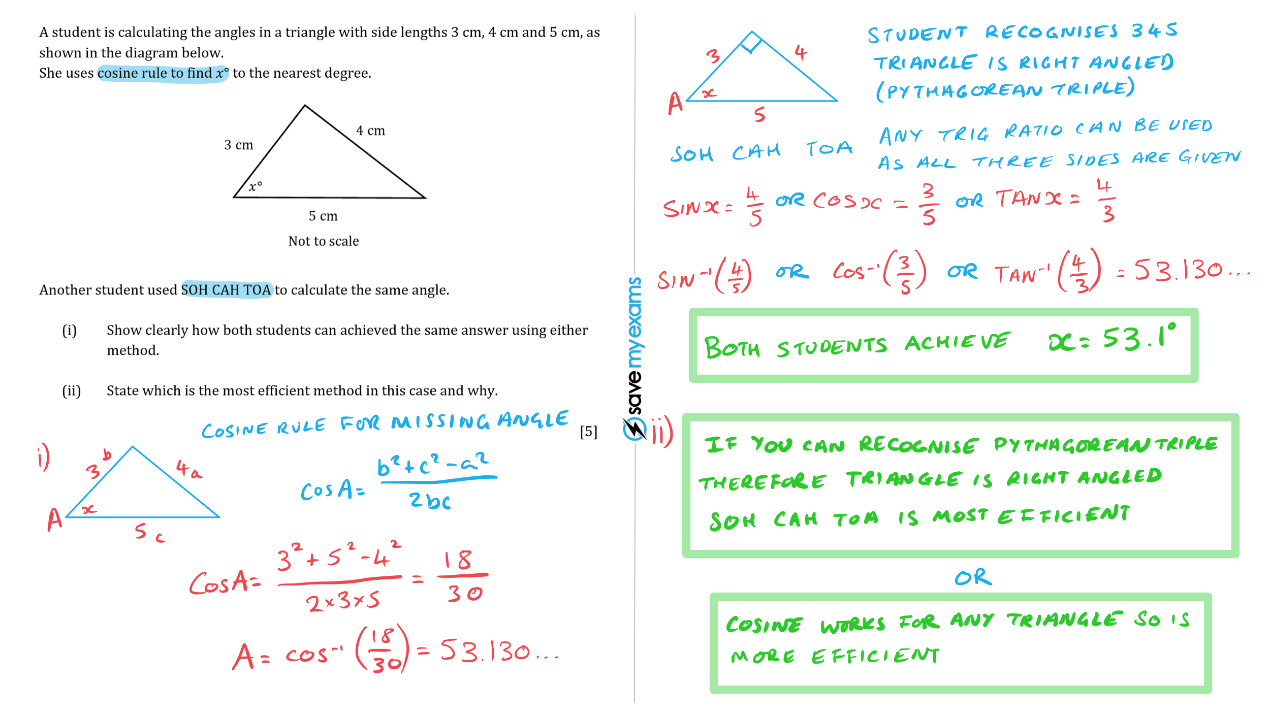 Question 10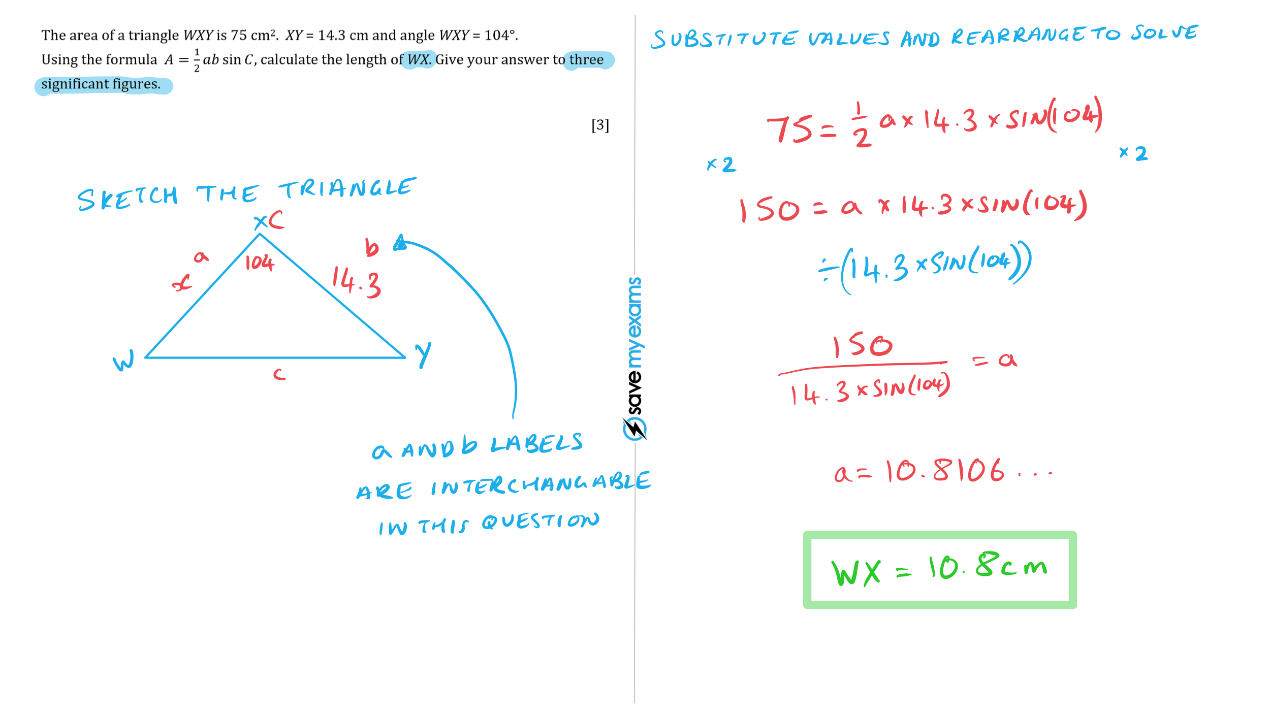 Question 11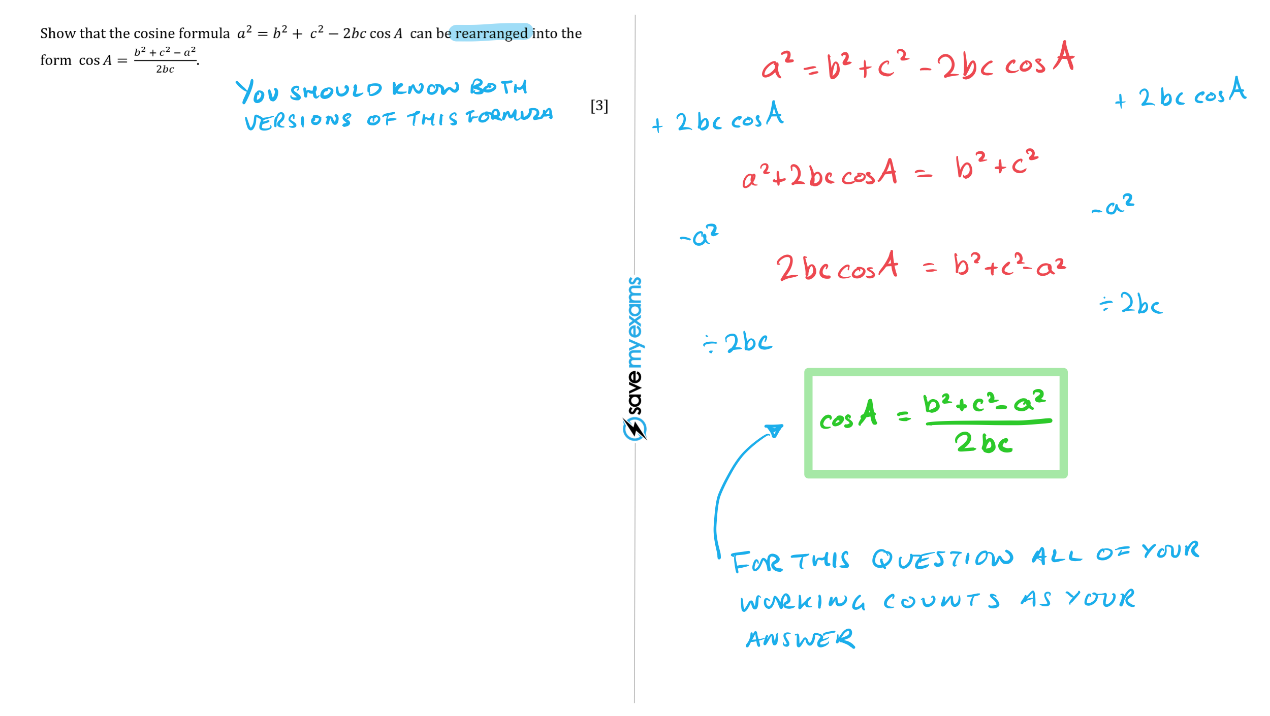 